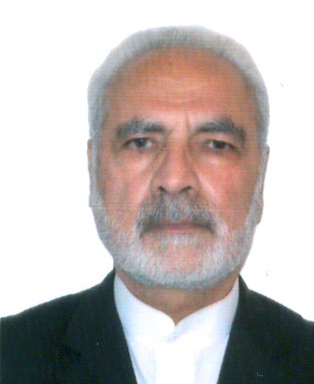 دانشیار دانشکده حقوق و علوم سیاسی- دانشگاه تهرانمنوچهر محمدیروابط بین المللتلفن دفتر:  +98 (21)پست الکترونیکی: mmohdi@ut.ac.irتحصیلاتPh.D ,1388,مطالعات بین الملل,کارولینای جنوبی
Ph.D ,1388,روابط بین الملل,کارولینای جنوبی
Ph.D ,1358,مطالعات بین الملل,کارولینای جنوبی 
M.S,1355,علوم سیاسی,ویسکانسین
M.S,1352,علوم سیاسی,شهید بهشتی
کارشناسی,1348,علوم سیاسی,تهران
زمینههای تخصصیو حرفهایسوابق کاري و فعالیت های اجراییفعالیت های علمیمقالات- The Islamic Revolution: The Third Approach towards International Relations. Mousavi Seyed Reza, Mohammadi Manouchehr (2021)., journal of Contemporary Research on Islamic Revolution, 3(7).

کنفرانس هاکتب مجلاتپایان نامه ها و رساله ها- حمله آمریکا به عـراق و پیـامدهای سیاسی - اقتصادی آن برای جمهوری اسلامی ایران، قاسم سلطانی، منوچهر محمدی، کارشناسی ارشد،  1384 

- سیاست خاورمیانه ای امریکا و جهت‌گیری ضد آمریکایی القاعده، محمدعاصم اشجع زاده، منوچهر محمدی، کارشناسی ارشد،  1384 

- حمایت ج.ا.ا، از انتفاضه و تاثیر آن بر روی امنیت ملی، صادق احمدی، منوچهر محمدی، کارشناسی ارشد،  1380/10/08 

- بررسی تاثیرات دکترین امنیت ملی اسرائیل برفرآیند صلح خاورمیانه، مهدی اکبری، منوچهر محمدی، کارشناسی ارشد،  1380 

- بررسی تاثیرات دکترین امنیت ملی اسرائیل بر فرایند صلح خاورمیانه، مهدی اکبری، منوچهر محمدی، کارشناسی ارشد،  1380 

- جهانی شدن و بازسازی اندیشه دینی در ایران، فردین قریشی، منوچهر محمدی، دکتری،  1380 

- تحولات نظام بین الملل و سیاست خارجی جمهوری اسلامی ایران ( 1379-1357)، محمد ستوده آرانی، منوچهر محمدی، دکتری،  1380 

- تحولات نظام بین الملل و سیاست خارجی جمهوری اسلامی ایران (1379-1357)، محمد ستوده آرانی، منوچهر محمدی، دکتری،  1380 

- میانجیگری در سیاست خارجی جمهوری اسلامی ایران یا بررسی نقش ایران در حل بحران تاجیکستان، محمود واعظی، منوچهر محمدی، کارشناسی ارشد،  1377 

- اقتدار آلمان پس از اتحاد دوباره وتاثیرآن بر روابط جمهوری اسلامی ایران با اتحادیه های اروپائی، مهدی اهری مصطفوی، منوچهر محمدی، کارشناسی ارشد،  1377 

- میانجیگری درسیاست خارجی جمهوری اسلامی یا بررسی نقش ایران درحل بحران تاجیکستان، محمود واعظی، منوچهر محمدی، کارشناسی ارشد،  1376 

- بررسی نظر رابطه منافع ملی وایدئولوژی اسلامی در انقلاب اسلامی ایران، خسرو قبادی، منوچهر محمدی، کارشناسی ارشد،  1376 

- طبقات اجتماعی مشتری (وابسته) ونقش آفرینی غرب در ساختار قدرت سیاسی ایران (1357ـ 1299)، صمد حسینی واسوکلائی، منوچهر محمدی، کارشناسی ارشد،  1375 

- فروپاشی نظام دو قطبی وتاثیر آن بر امنیت ملی ایران، حسین متفکر، منوچهر محمدی، کارشناسی ارشد،  1373 

- ژئوپولتیک و جهت گیری سیاست خارجی ایران نسبت به قطبهای قدرت جهانی درقرن بیستم، جواد اطاعت، منوچهر محمدی، کارشناسی ارشد،  1373 

- بررسی جایگاه شیعیان در ساختار سیاسی اجتماعی لبنان، حمید قربانی توتکابنی، منوچهر محمدی، کارشناسی ارشد،  1372 

- بررسی نقش وعملکرد اتحاد جماهیر شوروی سوسیالیستی (سابق) در جریان جنگ تحمیلی عراق علیه جمهوری اسلامی ایران، نعمت الله ایزدی، منوچهر محمدی، کارشناسی ارشد،  1371 

- تاثیر انقلاب اسلامی ایران بر جنبش اخوان المسلمین، عباس خامه یار، منوچهر محمدی، کارشناسی ارشد،  1371 

- علل وریشه های سازگاری وناسازگاری در کردستان ایران، محمد اسماعیل خدادادی، منوچهر محمدی، کارشناسی ارشد،  1371 

- اندیشه سیاسی شهید مطهری، محمدعلی فتح الهی، منوچهر محمدی، کارشناسی ارشد،  1370 

- مبانی فلسفی دولت یا بررسی نظری و ساختاری نهادهای ج . ا .ا.، مصطفی مصلح زاده، منوچهر محمدی، کارشناسی ارشد،  1370 

- سیر تحولات سیاسی ـ اجتماعی اخوان المسلمین، طاهره خاتمیان، منوچهر محمدی، کارشناسی ارشد،  1369 

- بحران مالی سازمان ملل متحد، محمد همائی نژاد، منوچهر محمدی، کارشناسی ارشد،  1369 

- سیر تکوینی انقلاب فلسطین در بعد ایدئولوژیک، علی اکبر بصائدی، منوچهر محمدی، کارشناسی ارشد،  1368 

- بررسی سیاست خارجی دولت موقت، فرهاد کیانی، منوچهر محمدی، کارشناسی ارشد،  1367 

